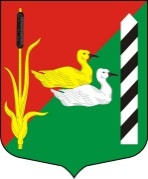 МУНИЦИПАЛЬНЫЙ СОВЕТ ВНУТРИГОРОДСКОГО  МУНИЦИПАЛЬНОГО ОБРАЗОВАНИЯ   САНКТ-ПЕТЕРБУРГА МУНИЦИПАЛЬНЫЙ ОКРУГ                         КРАСНЕНЬКАЯ РЕЧКАпр. Маршала Жукова, дом 20, Санкт-Петербург, 198302                                                                          тел./факс (812) 757-27-83. E-mail: ma.redriver@mail.ru                                                                                     ОКПО 76265362, ОГРН 1057810429918,                                                                                                             ИНН/КПП 7805371900/780501001 РЕШЕНИЕ15.03.2017 г. 							                                                  № 1В соответствии с Федеральным законом от 09.02.2009 № 8-ФЗ «Об обеспечении доступа к информации о деятельности государственных органов и органов местного  самоуправления», законом Санкт-Петербурга от 23.09.2009 № 420-79 «Об организации местного самоуправления в Санкт-Петербурге», Уставом муниципального образования муниципальный округ Красненькая речка, учитывая письмо юридического комитета от 29.11.2016г. № 15-30-1390/16-0-0Муниципальный Совет решил: 1. Внести изменения в пункт 1 решения от 09.11.2015 № 27, изложив его в следующем виде: «Внести изменения в Положение об обеспечении доступа к информации о деятельности Муниципального Совета муниципального образования Красненькая речка, утвержденного решением Муниципального Совета от 29.09.2010 г. № 30, согласно приложению № 1 к данному решению». 2. Внести изменения в приложение к решению от 09.11.2015г. № 27 , изложив его согласно приложению  № 1  к настоящему решению.3. Опубликовать настоящее Решение в официальном печатном издании муниципального образования муниципальный округ Красненькая речка – газете «Красненькая речка».4.Настоящее решение вступает в силу после его официального опубликования (обнародования).5. Контроль за выполнением  настоящего решения возложить на Главу  муниципального образования — председателя Муниципального Совета А.О. Абраменко. Глава муниципального образования - председатель Муниципального Совета                                                                  Абраменко А.О.Приложение № 1 к решению Муниципального Советамуниципального образования Красненькая речкаот 15.03.2017 № 1ПОЛОЖЕНИЕ ОБ ОБЕСПЕЧЕНИИ ДОСТУПА К ИНФОРМАЦИИ О ДЕЯТЕЛЬНОСТИ МУНИЦИПАЛЬНОГО СОВЕТА ВНУТРИГОРОДСКОГО МУНИЦИПАЛЬНОГО ОБРАЗОВАНИЯ САНКТ-ПЕТЕРБУРГА МУНИЦИПАЛЬНЫЙ ОКРУГ КРАСНЕНЬКАЯРЕЧКА Глава 1. ОБЩИЕ ПОЛОЖЕНИЯСтатья 1.Основные понятия, используемые в настоящем Положении Для целей настоящего Положения используются следующие основные понятия: 1) информация о деятельности Муниципального Совета муниципального образования Красненькая речка - информация (в том числе документированная), созданная в пределах полномочий Муниципального Совета муниципального образования Красненькая речка или организациями, подведомственными Муниципальному Совету муниципального образования Красненькая речка (далее - подведомственные организации), либо поступившая в Муниципальный Совет муниципального образования Красненькая речка и указанные организации. К информации о деятельности Муниципального Совета муниципального образования Красненькая речка относятся нормативные правовые акты, муниципальные правовые акты, устанавливающие структуру, полномочия, порядок формирования и деятельности Муниципального Совета муниципального образования Красненькая речка и указанных организаций, иная информация, касающаяся их деятельности;2) пользователь информацией - гражданин (физическое лицо), организация (юридическое лицо), общественное объединение, осуществляющие поиск информации о деятельности Муниципального Совета муниципального образования Красненькая речка. Пользователями информацией являются также государственные органы, органы местного самоуправления, осуществляющие поиск указанной информации в соответствии с настоящим Положением; 3) запрос - обращение пользователя информацией в устной или письменной форме, в том числе в виде электронного документа, в Муниципальный Совет муниципального образования Красненькая речка либо к её должностному лицу о предоставлении информации о деятельности Муниципального Совета муниципального образования Красненькая речка; 4) официальный сайт Муниципального Совета муниципального образования  Красненькая речка (далее - официальный сайт) - сайт в информационно-телекоммуникационной сети Интернет (далее - сеть Интернет), содержащий информацию о деятельности Муниципального Совета муниципального образования Красненькая речка, электронный адрес которой включает доменное имя, права на которое принадлежат Муниципальному Совету муниципального образования Красненькая речка; 5) администратор сайта (далее - администратор) - лицо, уполномоченное Муниципальным Советом муниципального образования Красненькая речка, на управление сайтом и несущее ответственность за функционирование программного обеспечения сайта, за регистрацию и наделение пользователей и операторов сайта необходимыми правами доступа к информации и программному обеспечению сайта; 6) административное программное обеспечение (далее - административное ПО) - часть программного обеспечения сайта, предназначенная для размещения на сайте информации оператором и обеспечивающая защиту информации в соответствии с законодательством; 7) программное обеспечение сайта (далее - ПО) - комплекс программного обеспечения, размещенный на сервере (серверах) сайта и предназначенный для предоставления информации, размещенной на сайте, по запросам пользователей, а также для размещения оператором информации на сайте.   Статья 2. Сфера действия настоящего Положения 1. Действие настоящего Положения распространяется на отношения, связанные с обеспечением доступа пользователей информацией к информации о деятельности Муниципального Совета муниципального образования Красненькая речка. 2. Действие настоящего Положения не распространяется на: 1) отношения, связанные с обеспечением доступа к персональным данным, обработка которых осуществляется Муниципальным Советом муниципального образования Красненькая речка; 2) порядок рассмотрения Муниципальным Советом муниципального образования Красненькая речка обращений граждан; 3) порядок предоставления Муниципальным Советом муниципального образования Красненькая речка в иные государственные органы, органы местного самоуправления информации о своей деятельности в связи с осуществлением указанными органами своих полномочий. Статья 3. Способы обеспечения доступа к информации о деятельности Муниципального Совета муниципального образования Красненькая речка Доступ к информации о деятельности Муниципального Совета муниципального образования Красненькая речка может обеспечиваться следующими способами: 1) обнародование (опубликование) Муниципальным Советом муниципального образования Красненькая речка информации о своей деятельности в средствах массовой информации, в том числе в периодическом печатном издании муниципального образования Красненькая речка; 2) размещение Муниципальным Советом муниципального образования Красненькая речка информации о своей деятельности в сети Интернет; 3) размещение Муниципальным Советом муниципального образования Красненькая речка информации о своей деятельности в помещениях, занимаемых Муниципальным Советом муниципального образования  Красненькая речка, и в иных отведенных для этих целей местах; 4) ознакомление пользователей информацией с информацией о деятельности Муниципального Совета муниципального образования Красненькая речка в занимаемых Муниципальным Советом муниципального образования Красненькая речка помещениях, при необходимости через библиотечные и архивные фонды; 5) предоставление пользователям информацией по их запросу информации о деятельности Муниципального Совета муниципального образования Красненькая речка.6) Другими способами, предусмотренными законами и (или)  иными нормативными правовыми актами, муниципальными правовыми актами.  Статья 4. Форма предоставления информации о деятельности Муниципального Совета муниципального образования Красненькая речка 1. Информация о деятельности Муниципального Совета муниципального образования Красненькая речка может предоставляться в устной форме и в виде документированной информации, в том числе в виде электронного документа.2. При невозможности предоставления указанной информации в запрашиваемой форме, информация предоставляется в том виде, в каком она имеется в Муниципальном Совете.3. Информация о деятельности Муниципального Совета муниципального образования Красненькая речка в устной форме предоставляется пользователям информацией во время приема. Указанная информация предоставляется также по телефонам справочных служб Муниципального Совета муниципального образования Красненькая речка уполномоченными лицами на ее предоставление. 4.Информация о деятельности Муниципального Совета может быть передана по сетям связи общего пользования.5. Общедоступная информация о деятельности Муниципального Совета предоставляется Муниципальным Советом неограниченному кругу лиц посредством её размещения в сети «Интернет» в форме открытых данных.Глава 2. ОРГАНИЗАЦИЯ ДОСТУПА К ИНФОРМАЦИИ О ДЕЯТЕЛЬНОСТИ МУНИЦИПАЛЬНОГО СОВЕТА ВНУТРИГОРОДСКОГО МУНИЦИПАЛЬНОГО ОБРАЗОВАНИЯ САНКТ-ПЕТЕРБУРГА МУНИЦИПАЛЬНЫЙ ОКРУГ КРАСНЕНЬКАЯ РЕЧКА ОСНОВНЫЕ ТРЕБОВАНИЯ ПРИ ОБЕСПЕЧЕНИИ ДОСТУПА К ЭТОЙ ИНФОРМАЦИИСтатья 5 Организация доступа к информации о деятельности Муниципального Совета муниципального образования Красненькая речка1. Организацию доступа к информации о деятельности Муниципального Совета  муниципального образования Красненькая речка осуществляют должностные лица организационно-правового отдела местной администрации внутригородского муниципального образования Санкт-Петербурга муниципальный округ Красненькая речка, в соответствии с их должностными обязанностями.2. Организация доступа о деятельности Муниципального Совета осуществляется с учетом требования Федерального закона от 9 февраля 2009 года № 8-ФЗ «Об обеспечении доступа к информации о деятельности государственных органов и органов местного самоуправления» и настоящего Положения.  Статья 6. Организация доступа к информации о деятельности Муниципального Совета муниципального образования Красненькая речка, размещаемой в сети Интернет  1. Муниципальный Совет муниципального образования Красненькая речка для размещения информации о своей деятельности использует сеть Интернет, в которой создает официальный сайт, с указанием адресов электронной почты, по которым пользователем информацией может быть направлен запрос и получена запрашиваемая информация. 2. В целях обеспечения права пользователей информацией на доступ к информации, указанной в п. 1 статьи 8 Положения Муниципальный Совет муниципального образования Красненькая речка принимает меры по защите этой информации в соответствии с законодательством Российской Федерации. 3. К технологическим, программным и лингвистическим средствам обеспечения пользования официальным сайтом предъявляются следующие требования:- технические и программные средства обеспечения пользования сайтом должны обеспечивать доступ пользователей для ознакомления с информацией, размещенной на сайте, на основе общедоступного программного  обеспечения;- для просмотра сайта не должна предусматриваться установка на компьютер пользователей специально созданных с этой целью технологических и программных средств;- пользователю должна предоставляться наглядная информация о структуре сайта;-  технологические и программные средства ведения сайта должны обеспечивать круглосуточный доступ к сайту и защиту информации от уничтожения, модификации и блокирования доступа к ней, а также от иных неправомерных действий в отношении такой информации;- информация на сайте должна размещаться на русском языке, допускается использование букв латинского алфавита в электронных адресах и именах собственных на иностранных языках. Глава 3. ПРЕДОСТАВЛЕНИЕ ИНФОРМАЦИИ О ДЕЯТЕЛЬНОСТИ МУНИЦИПАЛЬНОГО СОВЕТА МУНИЦИПАЛЬНОГО ОБРАЗОВАНИЯ КРАСНЕНЬКАЯ РЕЧКАСтатья 7. Обнародование (опубликование) информации о деятельности Муниципального Совета муниципального образования Красненькая речка 1. Обнародование (опубликование) информации о деятельности Муниципального Совета муниципального образования  Красненькая речка в средствах массовой информации, в том числе в периодическом печатном издании Муниципального Совета муниципального образования Красненькая речка,  осуществляется в соответствии с законодательством Российской Федерации о средствах массовой информации, за исключением случаев, предусмотренных подпунктами 2 и 3, статьи 10 настоящей главы. 2. В Муниципальном Совета муниципального образования Красненькая речка в отношении отдельных видов информации о деятельности Муниципального Совета муниципального образования Красненькая речка, муниципальными правовыми актами предусматриваются требования к опубликованию такой информации. 3. Официальное опубликование муниципальных правовых актов осуществляется в соответствии с установленным законодательством Российской Федерации, законодательством субъектов Российской Федерации, муниципальными правовыми актами порядком их официального опубликования. Статья 8. Перечень информации о деятельности Муниципального Совета муниципального образования Красненькая речка, размещаемой в сети ИнтернетСтатья 9. Присутствие на заседаниях Муниципального Совета муниципального образования Красненькая речка  Муниципальный Совет муниципального образования Красненькая речка обеспечивает возможность присутствия граждан (физических лиц), в том числе представителей организаций (юридических лиц), общественных объединений, государственных органов и органов местного самоуправления, на своих заседаниях. Присутствие указанных лиц на этих заседаниях осуществляется в соответствии с Регламентом заседаний Муниципального Совета. Статья 10. Размещение информации о деятельности Муниципального Совета муниципального образования Красненькая речка в занимаемых помещениях и отведенных для этих целей местах  1. Муниципальный Совет муниципального образования Красненькая речка размещает информационные стенды и (или) другие технические средства аналогичного назначения для ознакомления пользователей информацией с текущей информацией о своей деятельности в занимаемых помещениях и иных отведенных для этих целей местах.  2. Муниципальный Совет муниципального образования Красненькая речка вправе размещать в занимаемых помещениях и иных отведенных для этих целей местах иные сведения, необходимые для оперативного информирования пользователей информацией. Статья 11. Порядок осуществления контроля за обеспечением доступа к информации о деятельности Муниципального Совета муниципального образования Красненькая речка  Контроль за обеспечением доступа к информации о деятельности Муниципального Совета муниципального образования Красненькая речка осуществляют Председатель Муниципального Совета муниципального образования Красненькая речка, а также его заместитель.О внесении изменений в решение от 09.11.2015г. № 27  «О внесении изменений и дополнений  в Положение«Об обеспечении доступа к информации о деятельности Муниципального Совета муниципального образования Красненькая речка» Категория информацииПериодичность размещения1) общая информация о Муниципальном Совете муниципального образования Красненькая речка, в том числе: а) наименование и структура Муниципального Совета муниципального образования Красненькая речка, почтовый адрес, адрес электронной почты, справочные номера телефонов; б) сведения о полномочиях Муниципального Совета муниципального образования  Красненькая речка, задачах и функциях, а также перечень законов и иных нормативных правовых актов, определяющих эти полномочия, задачи и функции; в) перечень подведомственных организаций (при наличии), сведения об их задачах и функциях, а также почтовые адреса, адреса электронной почты (при наличии), номера справочных телефонов подведомственных организаций; г) перечни информационных систем, банков данных, реестров, регистров, находящихся в ведении Муниципального Совета муниципального образования  Красненькая речка, подведомственных, организаций;д) сведения о средствах массовой информации, учрежденных Муниципальным Советом  муниципального образования Красненькая речка поддерживается в актуальном состоянии (полностью для пункта 1)2) информация о нормотворческой деятельности Муниципального Совета муниципального образования Красненькая речка, в том числе: а) нормативные правовые акты, муниципальные правовые акты, изданные Муниципальным Советом муниципального образования Красненькая речка, включая сведения о внесении в них изменений, признании их утратившими силу, признании их судом недействующими, а также сведения о государственной регистрации муниципальных правовых актов в случаях, установленных законодательством Российской Федерации; б) тексты проектов муниципальных правовых актов;  в) информация о размещении заказов на поставки товаров, выполнение работ, оказание услуг для муниципальных нужд;г) административные регламенты, стандарты муниципальных услуг; д) установленные формы обращений, заявлений и иных документов, принимаемых Муниципальным Советом муниципального образования Красненькая речка к рассмотрению в соответствии с законами и иными нормативными правовыми актами, муниципальными правовыми актами; е) порядок обжалования решений, принятых муниципальных правовых актов; поддерживается в актуальном состоянииа) в течение 5 – ти дней с момента регистрации б) в течение 5 – ти дней с момента издания  в) в соответствии с законодательством Российской Федерации о размещении заказов на поставки товаров, выполнение работ, оказание услуг для муниципальных нужд; г) поддерживается в актуальном состояниид) поддерживается в актуальном состояниие) в течение 5 – ти дней с момента принятия соответствующего акта 3) информация об участии Муниципального Совета муниципального образования Красненькая речка в целевых и иных программах, а также в мероприятиях, проводимых Муниципальным Советом;поддерживается в актуальном состоянии4) информация о состоянии защиты населения и территорий от чрезвычайных ситуаций и принятых мерах по обеспечению их безопасности, о прогнозируемых и возникших чрезвычайных ситуациях, о приемах и способах защиты населения от них, а также иную информацию, подлежащую доведению Муниципальным Советом муниципального образования Красненькая речка до сведения граждан и организаций в соответствии с законодательством Российской Федерации;поддерживается в актуальном состоянии5) информация о результатах проверок, проведенных Муниципальным Советом муниципального образования Красненькая речка, подведомственными организациями в пределах их полномочий, а также о результатах проверок, проведенных в Муниципальном Совете муниципального образования Красненькая речка, подведомственных, организаций;поддерживается в актуальном состоянии6) тексты официальных выступлений и заявлений Председателя Муниципального Совета, его заместителя;в течение одного дня со дня официального выступления или заявления7) статистическая информация о деятельности Муниципального Совета муниципального образования Красненькая речка, в том числе: а) статистические данные и показатели, характеризующие состояние и динамику развития экономической, социальной и иных сфер жизнедеятельности, регулирование которых отнесено к полномочиям Муниципального Совета муниципального образования Красненькая речка; б) сведения об использовании Муниципальным Советом муниципального образования Красненькая речка, подведомственными организациями выделяемых бюджетных средств; поддерживается в актуальном состоянии8) информация о кадровом обеспечении Муниципального Совета муниципального образования Красненькая речка, в том числе: а) порядок поступления граждан на муниципальную службу; б) сведения о вакантных должностях муниципальной службы, имеющихся в Муниципальном Совете  муниципального образования Красненькая речка; в) квалификационные требования к кандидатам на замещение вакантных должностей муниципальной службы; г) условия и результаты конкурсов на замещение вакантных должностей муниципальной службы; д) номера телефонов, по которым можно получить информацию по вопросу замещения вакантных должностей в Муниципальном Совете муниципального образования Красненькая речка; поддерживается в актуальном состоянии (полностью для пункта 8)9) информация о работе Муниципального Совета муниципального образования Красненькая речка с обращениями граждан (физических лиц), организаций (юридических лиц), общественных объединений, органов местного самоуправления, в том числе: а) порядок и время приема граждан (физических лиц), в том числе представителей организаций (юридических лиц), общественных объединений, органов местного самоуправления, порядок рассмотрения их обращений с указанием актов, регулирующих эту деятельность; б) фамилию, имя и отчество руководителя подразделения или иного должностного лица, к полномочиям которых отнесены организация приема лиц, указанных в подпункте "а" настоящего пункта, обеспечение рассмотрения их обращений, а также номер телефона, по которому можно получить информацию справочного характера; в) обзоры обращений лиц, указанных в подпункте "а" настоящего пункта, а также обобщенную информацию о результатах рассмотрения этих обращений и принятых мерах.а) поддерживается в актуальном состоянииб) поддерживается в актуальном состояниив) ежемесячно, в течение первых пяти дней